Appendix 1 20/00688/LBC & 18/03405/FUL – Holy Family Church Site plan 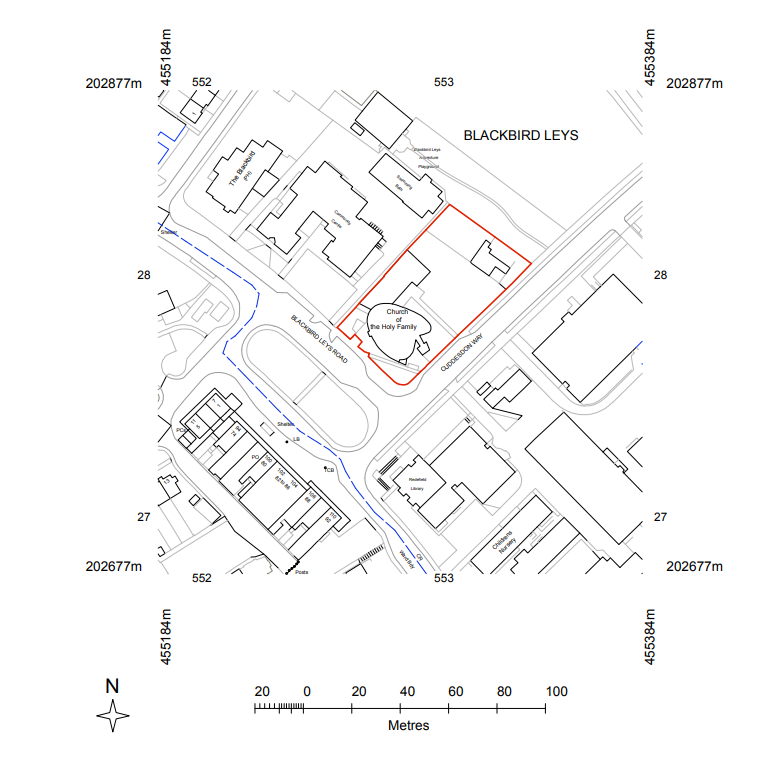 